Vážení rodičia a študenti!Začiatok školského roka 2. 9. 2021  o 8,45 hod. – pred hlavným vchodom do školy2. – 4. ročník: po slávnostnom otvorení škol. roka triednická hodina v kmeňových učebniach  vstup do školy cez šatne s rúškom za dodržania bezpečnostných epidemiologických usmernení: rúško – odstup – dezinfekcia rúk ( R O R)1.ročník: po slávnostnom otvorení škol.roka -  vstup do školy cez hlavný vchod pod vedením triedneho učiteľa s rúškom za dodržania bezpečnostných epidemiologických usmernení: rúško – odstup – dezinfekcia rúk (R O R), následne triednická hodina v kmeňových učebniach (zoznamy žiakov do tried budú vo vestibule školy),žiaci prinesú: k nahliadnutiu výročné vysvedčenie z 9. ročníkak nahliadnutiu rodný list, tlačivo: Písomné vyhlásenie o bezpríznakovosti (v prílohe na stiahnutie), môžete poslať elektronicky cez edupage, e-mailom...)od triednych učiteľov dostanú: prístupové heslá na Edupage,čipy na evidenciu dochádzkyevidenčné listy, ktoré žiadame zákonných zástupcov aktualizovať, opraviť, doplniť a vyplnené a podpísané vrátiť triednemu  učiteľovi na ďalší deň 3.9.2021!!!Od 3. 9. 2021 vyučovanie podľa rozvrhu na Edupage, 1. – nepárny týždeň (bude zverejnený do 2.9.2021)vyučovanie 3.9.2021 prebieha v kmeňových (určených) učebniach, 1.- 2. hod.: hodiny s triednym učiteľom  - všetky triedy;  1.ročník – preberanie učebníc pod vedením triednych uč. podľa rozpisu nižšie; od 10,00 hod. poučenie BOZP v aule.Žiaci používajú elektronický dochádzkový systém (čipy), do  školy vstupujú cez šatne. Každý žiak má v šatni pridelenú osobnú skrinku s uzamykaním na visiaci zámok.2.9.2021, najneskôr 3.9.2021 triedi učitelia skontrolujú cez edupage, resp. vyzbierajú od žiakov doklad:  „Písomné vyhlásenie o bezpríznakovosti“, ( Tlačivo dostupné na školskom webe v auguste 2021, na edupage, nemusíte tlačiť, stačí  poslať  cez edupage, príp. sken poslať  e-mailom triednemu učiteľovi.).  od  6.9.2021 vyučovanie v učebniach podľa rozvrhuPreberanie učebníc zo ZIS podľa rozpisu:3.9.2021 (piatok)Upozorňujeme, že zákonný zástupca žiaka je povinný: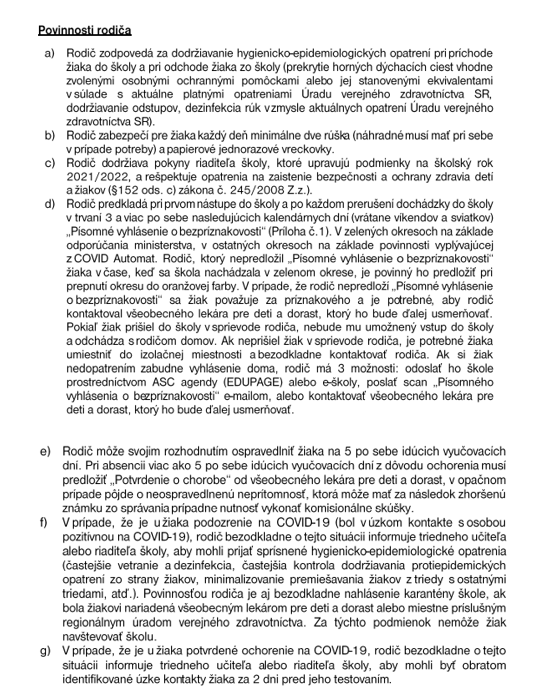 Ak ide o plnoletých žiakov, plnia uvedené povinnosti osobne. častrieda8,00 – 8,20I.B8,20 – 8,40I.C8,50 – 9,10I.D9,10 – 9,30I.F